О современном состоянии, проблемах и перспективах развития крестьянских (фермерских) хозяйств в Можгинском районе       Заслушав информацию о современном состоянии, проблемах и перспективах развития крестьянских (фермерских) хозяйств в Можгинском районе и руководствуясь Уставом муниципального образования «Муниципальный округ Можгинский район Удмуртской Республики», СОВЕТ ДЕПУТАТОВ РЕШИЛ:         1. Информацию о современном состоянии, проблемах и перспективах развития крестьянских (фермерских) хозяйств в Можгинском районе принять к сведению (прилагается).2. Опубликовать настоящее решение в информационно-телекоммуникационной сети «Интернет» на  официальном сайте муниципального образования  «Муниципальный округ Можгинский район Удмуртской Республики». Председатель Совета депутатов муниципального образования      		                             «Муниципальный округ Можгинский районУдмуртской Республики»                                                                                  Г. П. Королькова        г. Можга10 августа 2022 года         № ____Проект вносит:Заместитель главы Администрации района по   сельскому хозяйству, экономике и проектной деятельности                                                                                            К.И.ПорымовСогласовано:Председатель Совета депутатов муниципального образования «Муниципальный округ Можгинский районУдмуртской Республики»                                                                                             Г.П.КорольковаГлава муниципального образования«Муниципальный округ Можгинский районУдмуртской Республики»                                                                                             А.Г.ВасильевЗам. начальника отдела организационно-кадровой и                                                      правовой работы-  юрисконсульт                                                                            В.Е. Алексеева Приложениек решению Совета депутатовмуниципального образования «Муниципальный округ Можгинский район Удмуртской Республики»от 10 августа 2022 года №____Информация о современном состоянии, проблемах и перспективах развития крестьянских (фермерских) хозяйств в Можгинском районе.В Можгинском районе наряду с коллективными хозяйствами успешно работает 89 крестьянских (фермерских) хозяйств и индивидуальных предпринимателей. Из них 30 хозяйств занимаются молочным животноводством. Общее количество работников в фермерских хозяйствах составляет 154 человека и 89 глав К(Ф)Х и ИП.Доля посевных площадей в общей посевной площади района составляет 26,3 %. Ежегодно количество фермеров меняется. Некоторые из них не выдержав конкуренции закрываются. Но создаются и новые хозяйства. Посевные площади так же варьируют. То увеличиваются, то уменьшаются. Основным видом продукции, которая приносит доход, остается производство, картофеля и овощей. Хотя овощами занимается меньше хозяйств и площади сокращаются. Так как овощи – это трудоемкая культура и затратная. Не имея типовых овощехранилищ со специальным оборудованием, нет возможности сохранить овощи до весны, когда цена как правило выше, чем после уборки. По итогам прошлых лет, фермеры Можгинского района производили 50 % овощей от всего объема по Республике. В 2021 году урожай был крайне низким – 160 ц/га,   по сравнению с СПК «Заря» - 355 ц/га, где овощи выращивают на поливных участках. Тем не менее, фермеры продолжают заниматься выращиванием овощей.Животноводством в районе занимается около 40 хозяйств. Доля поголовья КРС в фермерских хозяйствах составляет 15 %, в том числе коров – 16 %.Из года в год увеличивается производство молока. Больше хозяйств стали приобретать более продуктивный скот, в результате и удой на корову из года в год становится выше. За 2021 год продуктивность коров составила впервые в среднем 5881 кг, на фуражную корову, по району – 7009 кг. Есть среди фермеров и очень успешно развивающиеся хозяйства. В фермерском хозяйстве Пчельникова Валерия Петровича надой за 2021 год составил 8217 кг, и еще в восьми хозяйствах надоено от 6 тысяч кг  до 7,5 тысяч.Так же из года в год растет и выручка от реализации продукции. Соответственно и налоговые отчисления увеличились в разы.Фермеры, как и коллективные хозяйства, участвуют в реализации всех программ и могут воспользоваться всеми видами государственной поддержки.                 Начиная с 2012 года на территории Удмуртской Республики реализуется программа поддержки малых форм хозяйствования. В рамках которой предусмотрено предоставление грантов начинающим фермерам и на развитие семейной животноводческой фермы, а с 2017 года еще и на развитие материально – технической базы сельскохозяйственных потребительских кооперативов. Фермерские хозяйства Можгинского района активно включились в реализацию этих программ.За 10 лет реализации программы поддержки фермеров, Можгинскими фермерами привлечено 148,9 миллионов рублей. Этой поддержкой воспользовался 41 фермер. На средства грантов и собственные средства КФХ закуплено 24 трактора, картофелеуборочные  комбайны, грузовой автомобиль, более 40 единиц прицепной сельскохозяйственной техники, 150 голов овец, 44 головы коров, 265 голов молодняка крупного рогатого скота, семена зерновых и многолетних трав. Построено 4 животноводческих фермы на 552 головы. Проведена реконструкция в 2 х помещениях на 100 и 120 голов. На 1 января 2012 года в этих хозяйствах содержалось КРС – 474 головы, из них коров – 367. Поголовье  крупного рогатого скота увеличилось в 3,2 раза,  коров – почти в 2 раза.Валовой надой молока фермерских хозяйств  на 1 января 2012 года составил 6018 тонн, на 1 января  2022 год 7910 тонн, в том числе, благодаря государственной поддержке. Создания новых скотомест позволило увеличить поголовье коров.В последние годы граждане активно заинтересовались грантом по направлению «Агростартап». И уже за 4 года 8 фермеров из Можгинского района воспользовались этим видом поддержки. Он более приемлем в том плане, что до получения гранта, не нужно регистрировать в налоговой предпринимательскую деятельность.Важным показателем является то, что фермерские хозяйства создают дополнительные рабочие места. Дополнительно созданных рабочих мест в рамках соглашения грантополучателей с Министерством сельского хозяйства на 1 января 2022 года было 32 человека.Фермеры Можгинского района за много лет работы имеют не мало достижений. Главы крестьянских хозяйств -Волков Юрий Васильевич, Гайдышев Петр Петрович и Пчельников Валерий Петрович неоднократно становились лидерами в Республиканских соревнованиях по урожайности зерновых культур среди фермерских хозяйств. Белозерова Галина Васильевна удостоена звания «Заслуженный фермер Российской Федерации». В 2022 году Заслуженным фермером Российской Федерации стал Александров Владимир Иванович. Шабалин Виктор Гаврилович второй год занимает призовые места в Республиканском конкурсе по подготовке к весенне-полевым работам среди картофелеводов Республики. В этом году в этой номинации победителями стали еще и Михайлов Сергей Германович и Ильин Александр Яковлевич.В районном соревновании Лучшим фермерским хозяйством, неоднократно становилось хозяйство Пчельникова Валерия Петровича.           Конечно, в деятельности предпринимателей есть свои минусы и плюсы. Подводя эти небольшие итоги, хочется сказать, что результаты от предпринимательской деятельности в сфере сельского хозяйства ощутимы. Повышение эффективности деятельности и устойчивости малых форм хозяйствования будет способствовать увеличению объемов и рентабельности сельскохозяйственного производства, тем самым увеличить уровень благосостояния жителей села. Многие фермеры занимаются закупом молока из личных подсобных хозяйств, обеспечивая сбыт молока и получение дополнительной прибыли гражданам ведущим подсобное хозяйство.  Развитие фермерства способствовует обеспечению  занятости  сельского населения, снижая напряженность на рынке труда, в особенности молодых людей, а также стабилизации социального климата в сельской местности,  сохранению и развитию сельских территорий.СОВЕТ  ДЕПУТАТОВМУНИЦИПАЛЬНОГО ОБРАЗОВАНИЯ«МУНИЦИПАЛЬНЫЙ ОКРУГ МОЖГИНСКИЙ РАЙОН УДМУРТСКОЙ РЕСПУБЛИКИ»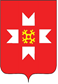 «УДМУРТ ЭЛЬКУНЫСЬ МОЖГА  ЁРОС МУНИЦИПАЛ ОКРУГ» МУНИЦИПАЛ КЫЛДЫТЭТЫСЬДЕПУТАТЪЕСЛЭН КЕНЕШСЫ